Образац 4.3.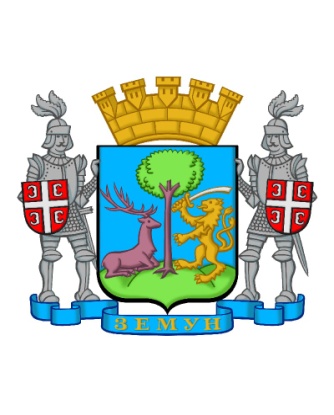 Република СрбијаГРАД БЕОГРАДГРАДСКА ОПШТИНА ЗЕМУНИЗВЕШТАЈ О УТРОШКУ СРЕДСТАВА ЗА РЕАЛИЗОВАНПРОГРАМ ШКОЛСКОГ СПОРТСКОГ ТАКМИЧЕЊА НА ОПШТИНСКОМ НИВОУ У КАЛЕНДАРСКOJ _____ ГОДИНИ ОПШТИНА ____________  ШКОЛСКА _____  (друго полугодиште) – ______ (прво полугодиште)Назив школског спортског такмичења на општинском нивоу: _____________________________________________________Подаци о реализатору програма:Временски период за који се подноси извештај:Непосредни учесници у реализацији програма:Број професора физичке културе: ____________;Број судија: ____________;Број дежурних лекара: _____________;Број записничара: _____________;Обезбеђење – број дежурних лица: _______________; Координатрои - организатори програма- број ангажованих лица _________;Напомена: за сваки напред наведени бројчани податак учесника у реализацији програма потребно је приложити табелу са списком непосредних учесника у програму (име, презиме, ЈМБГ) са обрачуном потребних средстава за њиховим ангажовањем (за учеснике у програму са којима је склопљен уговор о ангажовању – приложити уговор). Табела мора да буде оверена потписом сваког од учесника да је преузео средства и приложена пореска пријава о исплаћенин доприносима, извод из банке, трезора.  Реализација буџета Градске општине Земун за програм (финансијки извештај може бити поднет као посебан прилог):Обрачун трошкова обезбеђених из буџета Општине (сваки трошак мора бити оправдан приложеним фотокопијама рачуна (или докуменат који су основ за исплату – уговор, одлука надлежног органа) издатим на организацију носиоца програма  и изводима из банке/Трезора којима се документују одговарајућа плаћања. Сваки трошак се означава одговарајућим бројем од 1 и даље. У обрачун се уписује назив и време настанка трошка и сваки појединачни износ): СПЕЦИФИКАЦИЈА РАСХОДА ЗА РЕАЛИЗАЦИЈУ ПРОГРАМА  ДИРЕКТНИ ОПРАВДАНИ ТРОШКОВИ РЕАЛИЗАЦИЈЕ ПРОГРАМА:Напомена: уз структуру расхода приложити основ за плаћање – уговор, рачун, извод из банке;    ИНДИРЕКТНИ ОПРАВДАНИ ТРОШКОВИ НОСИОЦА ПРОГРАМАНапомена: уз структуру расхода материјалних и административних трошова приложити спецификацију основа за плаћање – уговор, рачун, извод из банке;     Укупна реализована средства: Датум:  _____________________		  				ЛИЦЕ ОВЛАШЋЕНО ЗА ЗАСТУПАЊЕМ.П.                                   __________________________________Попуњавају стручне службе Управе ГО ЗемунНазив носиоца програма ТелефонФаксЕ-маилАдресаЛице овлашћено за заступањеРуководилац програмаБрој уговораПочетак општинског  такмичењаЗавршетак  општинског  такмичењаМесто одржавања општинског  такмичењаИЗВОР ПРИХОДАВисина средставаГрад Београд Секретаријат за спорт и омладинуГрадска општина ЗемунМинистарство омладине и спортаОстали извори (прецизирати који) УКУПНИ ПРИХОДИР.б.Структура, врста трошкова,  назив правног лица коме је извршено плаћањеБрој Уговора (рачуна/фактуре) по којој је извршено плаћањеБрој извода из банке и датум трансакцијеЈединични износ реализованих средстава (количина)Укупна реализована средства у нето износуПорези и доприносиУкупна реализована средства12345УКУПНОР.б.Структура, врста трошка Број рачуна/фактуре по којој је извршено плаћањеБрој извода из банке и датум трансакцијеРеализована средства на месечном нивоу - нетоРеализована средства на месечном нивоу  брутоУкупна реализована средста за период123Материјални трошкови3.13.24Административни трошкови4.14.2Индиректни трошкови укупноР.б.Намена средстваРеализована средства из буџета ОпштинеДиректи оправдани трошковиИндиректни оправдани трошкови УкупноДатум пријема извештаја:Извештај прегледао:Извештај прихваћен: ДА         НЕ                                   Датум:Потпис службеног лица Општине 